Ո Ր Ո Շ ՈՒ Մ
27 սեպտեմբերի 2021 թվականի   N 2003 ՎԱՆԱՁՈՐ ՔԱՂԱՔԻ ՇԻՆԱՐԱՐՆԵՐԻ ՓՈՂՈՑԻ ԹԻՎ 12/1-8/1 ՀԱՍՑԵՈՒՄ ԳՏՆՎՈՂ ՀՈՂԱՄԱՍԻ ԳՈՐԾԱՌՆԱԿԱՆ ՆՇԱՆԱԿՈՒԹՅՈՒՆԸ ՓՈԽԵԼՈՒ ՄԱՍԻՆ Հիմք ընդունելով ՀՀ կադաստրի կոմիտեի գույքի նկատմամբ իրավունքի (սահմանափակման) պետական գրանցման վարույթը կասեցնելու մասին 30/08/2021թ. թիվ Կ-30082021-06-0023 որոշումը, Վանաձոր քաղաքի գլխավոր հատակագծի լրամշակման նախագիծը, ղեկավարվելով ՀՀ հողային օրենսգրքի 3-րդ հոդվածի 1-ին մասի 1-ին կետով, 8-րդ հոդվածի 1-ին մասով, «Տեղական ինքնակառավարման մասին» ՀՀ օրենքի 35-րդ հոդվածի 1-ին մասի 24-րդ կետով, 43-րդ հոդվածի 1-ին մասի 4-րդ  կետով, «Քաղաքաշինության  մասին» ՀՀ  օրենքի 143-րդ հոդվածի 11, 12, 13, 14  մասերով ՝ որոշում եմ.1. Փոխել Վանաձոր քաղաքի գլխավոր հատակագծի լրամշակման նախագծի համաձայն ՀՀ հողային օրենսգրքի 60-րդ հոդվածով նախատեսված հողամասերի թվին չդասվող Վանաձոր քաղաքի Շինարարների փողոցի թիվ 12/1-8/1 հասցեում գտնվող 0,00512հա մակերեսով հողամասի  գործառնական նշանակությունը՝ բնակավայրերի ընդհանուր օգտագործման հողերից` խաղահրապարակից՝ որպես բնակավայրերի հասարակական կառուցապատման  հողեր:2. Համայնքապետարանի աշխատակազմի քարտուղարության, տեղեկատվության և աշխատանքի բաժնին` սույն որոշման մեկ օրինակը ուղարկել ՀՀ կադաստրի կոմիտեի  Լոռու մարզային ստորաբաժանում:ՀԱՄԱՅՆՔԻ ՂԵԿԱՎԱՐ`   ՄԱՄԻԿՈՆ ԱՍԼԱՆՅԱՆՃիշտ է՝ԱՇԽԱՏԱԿԱԶՄԻ  ՔԱՐՏՈՒՂԱՐ					 	 Ա.ՕՀԱՆՅԱՆ
ՀԱՅԱՍՏԱՆԻ ՀԱՆՐԱՊԵՏՈՒԹՅԱՆ ՎԱՆԱՁՈՐ ՀԱՄԱՅՆՔԻ ՂԵԿԱՎԱՐ
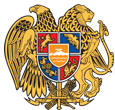 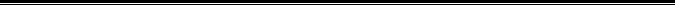 Հայաստանի Հանրապետության Լոռու մարզի Վանաձոր համայնք
Ք. Վանաձոր, Տիգրան Մեծի 22, Ֆաքս 0322 22250, Հեռ. 060 650044, 060 650040 vanadzor.lori@mta.gov.am, info@vanadzor.am